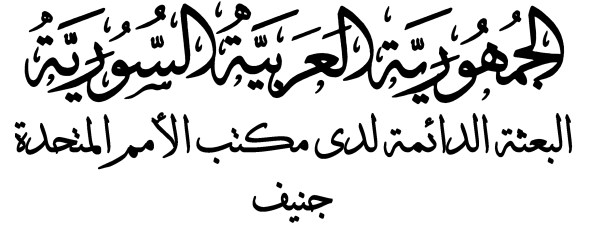 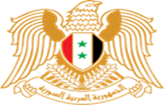 بيان الجُمهوريّـــة العربيــــّة السوريــّـةStatement by the Syrian Arab Republicالجولة الرابعة من آلية الاستعراض الدوري الشامل – الدورة 41 7 – 18 تشرين الثاني 2022جلسة مناقشة التقرير الوطني للمملكة المتحدةReview of the United Kingdom of Great Britain and Northern Irelandشــــــــــــكراً ،نوصي:  وقف انتهاك السيادة السورية بذريعة مكافحة الإرهاب، واستعادة رعاياها من المقاتلين الإرهابيين الأجانب وعائلاتهم من شمال شرق سوريا، وفقاً للقانون الدولي ووقف التجريد من الجنسية المتصل بذلك. منع تدفق موجات جديدة من الإرهابيين من رعاياها إلى الدول الأخرى.  إنهاء الإفلات من العقاب طويل الأمد عن جرائم الحرب والانتهاكات المروّعـــــــة التي ارتكبتها، ولاتزال، قواتها العسكرية في الخارج. وضع خطة عمل شاملة لمعالجة إرثها الاستعماري، بما في ذلك الاعتذار والتعويض عن جرائم قتل الأبرياء ونهب الموارد في أنحاء مختلفة من العالم، ووقف دعم وحماية أشــــــــــــــــــــــــــــــــكال الاستعمار العنصري الراهنة. وقف تمويل برامج التضليل الإعلامي الرامية لتأجيج  وإطالة الحروب والنزاعات.  وقف كافة أشكال الانخراط بدعم الإرهاب، بما فيها جمع الأمـوال على أراضيـها لهذا الغرض. Thank you Mr. President,We recommend:  Stop violating the Syrian sovereignty under the pretext of combating terrorism, and repatriate its nationals of foreign terrorist fighters and their families from north east of Syria, in accordance with international law, and stop the related practice of stripping of nationality. Prevent the flow of new waves of terrorist fighters from its nationals to other countries.  End the prolonged impunity for war crimes and horrific violations committed, and continue to be committed, by its military forces overseas.Develop a comprehensive plan of action to address its colonial legacy, including apologies and compensation for the killing of innocent people and plundering resources in different parts of the world, and stop supporting and protecting the current forms of racial colonialism. Stop funding disinformation programs aimed at fueling and prolonging wars and conflicts.  Stop all forms of involvement in supporting terrorism, including collecting funds on its territory for this purpose.